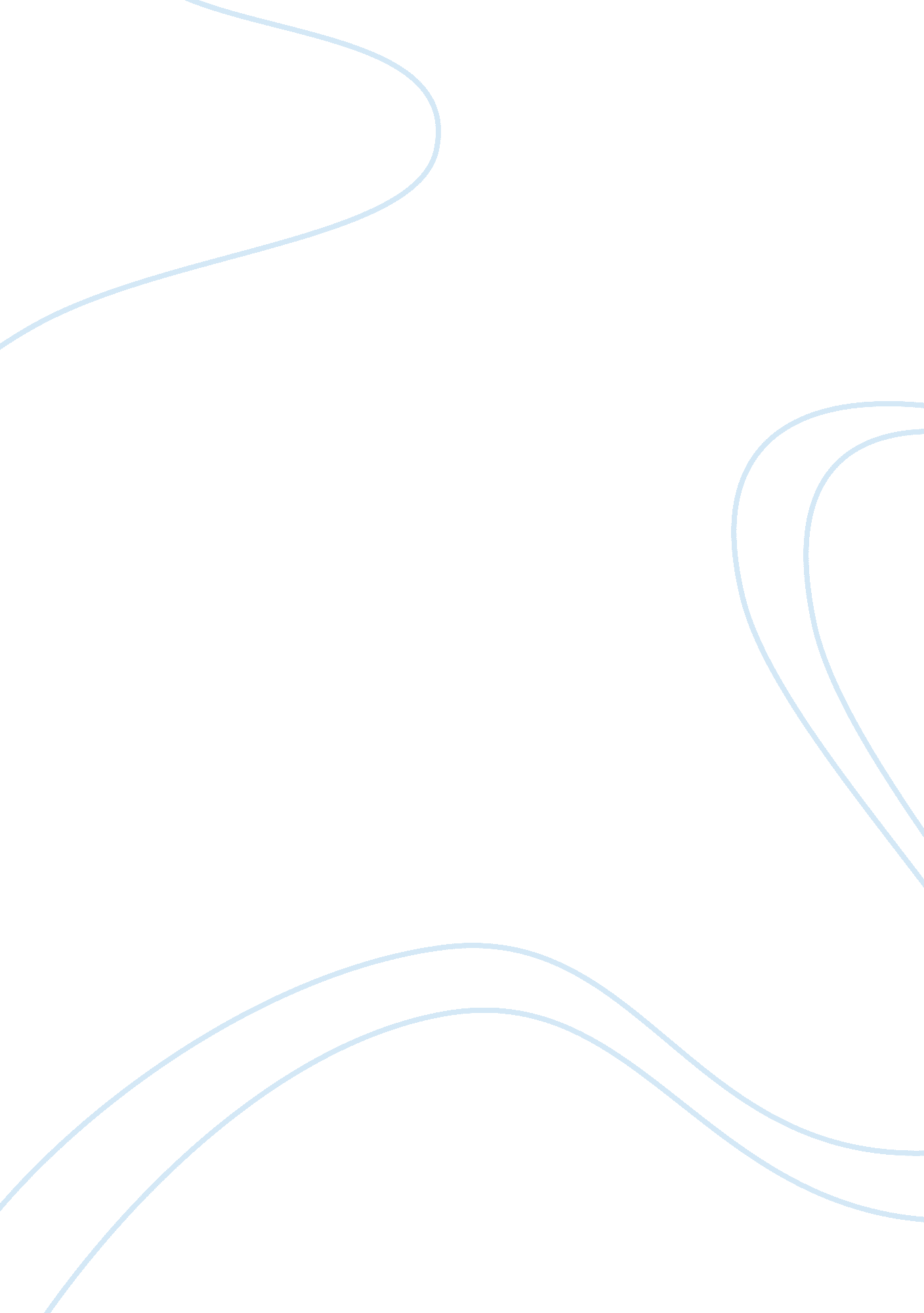 A respond to this article (from the point of graduate student view)Finance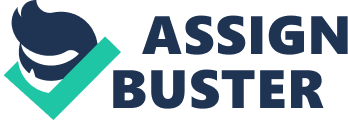 Delivering Quality in Education Michael Lanning, in his article delivering profitable value describes the framework and the methodology that a marketshould use and focus in order to make a breakthrough and be profitable. This involves the growth through discovering and through delivering superior value positions. However, this can be transformed to make relevant meaning in the education sector. 
One way is through forming an internally driven culture of education. The large part of education system in this country tends to be internally driven. This means that the education system is eager for change in order to accommodate new systems that are emerging. An example is the adoption of the changes such as the technology courses, which keeps on improving and changing. On being internally driven, the education system will enable these courses to be taught in the new high education system. The internally driven education system should focus on accommodating new courses, teaching, researching, and implementing the new education systems. Using this approach will enable the education system have a competitive advantage over other education systems in the world. 
Most notably, student compelled culture seems as the only alternative to the education system. It involves the commitment to everything that that the students may want to pursue on their path to education. With this mindset, this education system will try to use the students’ research to solve the difficult issues in the system. This involves giving enough attention abilities of the students. While students often make good decisions they also suggest much that is neither implementable nor of good use. Thirdly, the education system can benefit profoundly through building bridges, which joins the different forms of education system. There have been many frustrating efforts done to come up with the best education system. However, through the idea of delivering profitable value, the education system can act on both customary systems and the ultramodern system in order to deliver the best quality to its students. This methodology hiatuses some educationist into thinking they have found some kind of balance, but this approach misses the fundamentals in delivering the quality value among the students. 
In order to be used, there has to be a real definition of quality education in the system. This description will enable the institutions to make meaningful decisions and set the necessary priorities in all the functions and across all the relevant institutions. In order to achieve a quality education system, this system ought to improve completely and unambiguously to commit the necessary institutions in their duties. To achieve this, the various institutions have to have in mind the target entities of this education system. Secondly, this system should be able to improve the education system of a country in a certain period. Thirdly, the education system should be able to help the target entities such as the students and the institutions in accomplishing their goals of providing quality education that conforms to the demand of the economy. This system will provide the competitive advantage over other systems in the world. This means that students using this system have a high chance of being absorbed in the job market in comparison to students in other systems. The last advantage is that it will give alternatives to using other available systems of education. This means that it is flexible and cost effective. 
Reference 
Lanning, M. (n. d.). Delivering quality in education. New York. The DPV Group, LLC. 